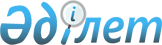 "2013-2015 жылдарға арналған облыстық бюджет туралы" Жамбыл облыстық Маслихатының 2012 жылғы 7 желтоқсандағы № 10-3 шешіміне өзгерістер енгізу туралыЖамбыл облыстық мәслихатының 2013 жылғы 15 мамырдағы № 13-2 шешімі. Жамбыл облысының Әділет департаментінде 2013 жылғы 22 мамырда № 1940 болып тіркелді      РҚАО ескертпесі:

      Мәтінде авторлық орфография және пунктуация сақталған.

      Қазақстан Республикасының 2008 жылғы 4 желтоқсандағы Бюджет кодексінің 106 бабына және «Нормативтік құқықтық актілер туралы» Қазақстан Республикасының 1998 жылғы 24 наурыздағы Заңының 21 бабына сәйкес облыстық Мәслихат ШЕШІМ ЕТЕДІ:



      1. «2013-2015 жылдарға арналған облыстық бюджет туралы» Жамбыл облыстық Мәслихатының 2012 жылғы 7 желтоқсандағы № 10-3 шешіміне (Нормативтік құқықтық актілерді мемлекеттік тіркеу тізілімінде № 1859 болып тіркелген, 2012 жылғы 25 желтоқсанда № 166 «Ақ жол» газетінде жарияланған) келесі өзгерістер енгізілсін:



      1 тармақта: 

      1) тармақшада:

      «146 582 876» сандары «147 026 018» сандарымен ауыстырылсын;

      «13 893 261» сандары «14 251 625» сандарымен ауыстырылсын;

      «582 223» сандары «639 734» сандарымен ауыстырылсын;

      «5 000» сандары «6 000» сандарымен ауыстырылсын;

      «132 102 392» сандары «132 128 659» сандарымен ауыстырылсын;



      2) тармақшада:

      «147 381 410» сандары «147 943 003» сандарымен ауыстырылсын;



      4) тармақшада:

      «127 000» сандары «197 007» сандарымен ауыстырылсын;



      5) тармақшада:

      «-2 925 204» сандары «-3 113 662» сандарымен ауыстырылсын;



      6) тармақшада:

      «2 925 204» сандары «3 113 662» сандарымен ауыстырылсын.

      Аталған шешімнің 1 қосымшасы осы шешімнің қосымшасына сәйкес жаңа редакцияда мазмұндалсын.



      2. Осы шешімнің орындалуына бақылау бесінші шақырылған облыстық мәслихаттың экономика, қаржы, бюджет және жергілікті өзін-өзі басқаруды дамыту мәселелері жөніндегі тұрақты комиссиясына жүктелсін.



      3. Осы шешім әділет органдарында мемлекеттік тіркеуден өткен күннен бастап күшіне енеді және 2013 жылдың 1 қаңтарынан қолданысқа енгізіледі.



      

      Облыстық Мәслихаттың                       Облыстық Мәслихаттың

      сессия төрағасы                            хатшысы

      Қ. Шайхиев                                 Б. Қарашолақов

Жамбыл облысы Мәслихатының

2013 жылғы 15 мамырдағы

№ 13-2 шешіміне қосымшаЖамбыл облысы Мәслихатының

2012 жылғы 7 желтоқсандағы

№ 10-3 шешіміне 1-қосымша 2013 жылға арналған облыстық бюджет
					© 2012. Қазақстан Республикасы Әділет министрлігінің «Қазақстан Республикасының Заңнама және құқықтық ақпарат институты» ШЖҚ РМК
				Санаты                      АтауыСанаты                      АтауыСанаты                      АтауыСанаты                      АтауыСомасы,мың теңгеСыныбыСыныбыСыныбыСомасы,мың теңгеІшкі сыныбыІшкі сыныбыСомасы,мың теңге1231. Кірістер147 026 0181Салықтық түсімдер14 251 62501Табыс салығы7 193 9752Жеке табыс салығы7 193 97503Әлеуметтік салық5 609 2691Әлеуметтік салық5 609 26905Тауарларға, жұмыстарға және қызметтерге салынатын iшкi салықтар1 448 3813Табиғи және басқа да ресурстарды пайдаланғаны үшiн түсетiн түсiмдер1 448 3812Салықтық емес түсімдер 639 73401Мемлекеттік меншiктен түсетiн кірістер37 5541Мемлекеттік кәсiпорындардың таза кірісі бөлігінің түсімдері16 0004Мемлекеттік меншіктегі заңды тұлғаларға қатысу үлесіне кірістер2 6005Мемлекет меншігіндегі мүлікті жалға беруден түсетін кірістер18 0007Мемлекеттік бюджеттен берілген кредиттер бойынша сыйақылар95404Мемлекеттік бюджеттен қаржыландырылатын, сондай-ақ Қазақстан Республикасы Ұлттық Банкінің бюджетінен (шығыстар сметасынан) ұсталатын және қаржыландырылатын мемлекеттік мекемелер салатын айыппұлдар, өсімпұлдар, санкциялар, өндіріп алулар552 1801Мұнай секторы ұйымдарынан түсетін түсімдерді қоспағанда, мемлекеттік бюджеттен қаржыландырылатын, сондай-ақ Қазақстан Республикасы Ұлттық Банкінің бюджетінен (шығыстар сметасынан) ұсталатын және қаржыландырылатын мемлекеттік мекемелер салатын айыппұлдар, өсімпұлдар, санкциялар, өндіріп алулар552 18006Басқа да салықтық емес түсімдер50 0001Басқа да салықтық емес түсімдер50 0003Негізгі капиталды сатудан түсетін түсімдер 6 00001Мемлекеттік мекемелерге бекітілген мемлекеттік мүлікті сату6 0001Мемлекеттік мекемелерге бекітілген мемлекеттік мүлікті сату6 0004Трансферттердің түсімдері132 128 65901Төмен тұрған мемлекеттiк басқару органдарынан алынатын трансферттер552 7502Аудандық (қалалық) бюджеттерден трансферттер552 75002Мемлекеттiк басқарудың жоғары тұрған органдарынан түсетiн трансферттер131 575 9091Республикалық бюджеттен түсетiн трансферттер131 575 909Функционалдық топ          АтауыФункционалдық топ          АтауыФункционалдық топ          АтауыФункционалдық топ          АтауыСомасы, мың теңгеБюджеттік бағдарламалардың әкiмшiсiБюджеттік бағдарламалардың әкiмшiсiБюджеттік бағдарламалардың әкiмшiсiСомасы, мың теңгеБағдарламаБағдарламаСомасы, мың теңге111232. Шығындар147 943 00301Жалпы сипаттағы мемлекеттiк қызметтер 2 241 679110Облыс мәслихатының аппараты51 630001Облыс мәслихатының қызметін қамтамасыз ету жөніндегі қызметтер 47 914003Мемлекеттік органның күрделі шығыстары3 716120Облыс әкімінің аппараты752 189001Облыс әкімінің қызметін қамтамасыз ету жөніндегі қызметтер 571 488002Ақпараттық жүйелер құру112 954004Мемлекеттік органның күрделі шығыстары33 267113Жергілікті бюджеттерден берілетін ағымдағы нысаналы трансферттер34 480282Облыстық тексеру комиссиясы136 880001Облыстың тексеру комиссиясының қызметін қамтамасыз ету жөніндегі қызметтер 134 902002Ақпараттық жүйелер құру890003Мемлекеттік органның күрделі шығыстары1 088257Облыстың қаржы басқармасы1 206 505001Жергілікті бюджетті атқару және коммуналдық меншікті басқару саласындағы мемлекеттік саясатты іске асыру жөніндегі қызметтер109 933009Жекешелендіру, коммуналдық меншікті басқару, жекешелендіруден кейінгі қызмет және осыған байланысты дауларды реттеу 1 734013Мемлекеттік органның күрделі шығыстары145 371033Біржолғы талондарды беру жөніндегі жұмысты ұйымдастыру және біржолғы талондарды сатудан түскен сомаларды толық алынуын қамтамасыз ету жөніндегі жұмыстарды жүргізген мемлекеттік мекемені тарату бойынша іс-шаралар өткізу953113Жергілікті бюджеттерден берілетін ағымдағы нысаналы трансферттер948 514 258Облыстың экономика және бюджеттік жоспарлау басқармасы94 475001Экономикалық саясатты, мемлекеттік жоспарлау жүйесін қалыптастыру мен дамыту және облысты басқару саласындағы мемлекеттік саясатты іске асыру жөніндегі қызметтер92 175005Мемлекеттік органның күрделі шығыстары2 30002Қорғаныс315 453250Облыстың жұмылдыру дайындығы, азаматтық қорғаныс, авариялар мен дүлей апаттардың алдын алуды және жоюды ұйымдастыру басқармасы118 035003Жалпыға бірдей әскери міндетті атқару шеңберіндегі іс-шаралар95 832007Аумақтық қорғанысты дайындау және облыстық ауқымдағы аумақтық қорғанысы22 203250Облыстың жұмылдыру дайындығы, азаматтық қорғаныс, авариялар мен дүлей апаттардың алдын алуды және жоюды ұйымдастыру басқармасы194 069001Жергілікті деңгейде жұмылдыру дайындығы, азаматтық қорғаныс, авариялар мен дүлей апаттардың алдын алуды және жоюды ұйымдастыру саласындағы мемлекеттік саясатты іске асыру жөніндегі қызметтер 37 931004Облыстық ауқымдағы азаматтық қорғаныстың іс-шаралары11 952005Облыстық ауқымдағы жұмылдыру дайындығы және жұмылдыру31 254006Облыстық ауқымдағы төтенше жағдайлардың алдын алу және оларды жою112 932281Облыстың құрылыс, жолаушылар көлігі және автомобиль жолдары басқармасы3 349006Халықты, объектілерді және аумақтарды табиғи және дүлей зілзалалардан инженерлік қорғау жөнінде жұмыстар жүргізу3 34903Қоғамдық тәртіп, қауіпсіздік, құқықтық, сот, қылмыстық-атқару қызметі5 574 785252Облыстық бюджеттен қаржыландырылатын атқарушы ішкі істер органы5 569 785001Облыс аумағында қоғамдық тәртіпті және қауіпсіздікті сақтауды қамтамасыз ету саласындағы мемлекеттік саясатты іске асыру жөніндегі қызметтер 4 897 101003Қоғамдық тәртіпті қорғауға қатысатын азаматтарды көтермелеу 805006Мемлекеттік органның күрделі шығыстары476 027008Автомобиль жолдарының жұмыс істеуін қамтамасыз ету 4 726013Белгілі тұратын жері және құжаттары жоқ адамдарды орналастыру қызметтері38 997014Әкімшілік тәртіп тұтқындалған адамдарды ұстауды ұйымдастыру 14 660015Қызмет жануарларын ұстауды ұйымдастыру136 335032Ведомстволық бағыныстағы мемлекеттік мекемелерінің және ұйымдарының күрделі шығыстары1 134281Облыстың құрылыс, жолаушылар көлігі және автомобиль жолдары басқармасы5 000007Ішкі істер органдарының объектілерін дамыту5 00004 Бiлiм беру19 917 224261Облыстың білім басқармасы3 252 112027Мектепке дейінгі білім беру ұйымдарында мемлекеттік білім беру тапсырыстарын іске асыруға аудандардың (облыстық маңызы бар қалалардың) бюджеттеріне берілетін ағымдағы нысаналы трансферттер2 426 772045Аудандық бюджеттерге (облыстық маңызы бар қалаларға) мектеп мұғалімдеріне және мектепке дейінгі ұйымдардың тәрбиешілеріне біліктілік санаты үшін қосымша ақының көлемін ұлғайтуға берілетін ағымдағы нысаналы трансферттер825 340260Облыстың туризм, дене тәрбиесі және спорт басқармасы2 077 366006Балалар мен жасөспірімдерге спорт бойынша қосымша білім беру 1 687 231007Мамандандырылған бiлiм беру ұйымдарында спорттағы дарынды балаларға жалпы бiлiм беру390 135261Облыстың білім басқармасы2 308 742003Арнайы білім беретін оқу бағдарламалары бойынша жалпы білім беру1 282 349006Мамандандырылған білім беру ұйымдарында дарынды балаларға жалпы білім беру656 005048Аудандардың (облыстық маңызы бар қалалардың) бюджеттеріне негізгі орта және жалпы орта білім беретін мемлекеттік мекемелердегі физика, химия, биология кабинеттерін оқу жабдықтарымен жарақтандыруға берілетін ағымдағы нысаналы трансферттер159 783061Аудандардың (облыстық маңызы бар қалалардың) бюджеттеріне үш деңгейлі жүйе бойынша біліктілігін арттырудан өткен мұғалімдерге еңбекақыны көтеруге берілетін ағымдағы нысаналы трансферттер210 605253Облыстың денсаулық сақтау басқармасы266 682043Техникалық және кәсіптік, орта білімнен кейінгі білім беру мекемелерінде мамандар даярлау266 682261Облыстың білім басқармасы4 156 295024Техникалық және кәсіптік білім беру ұйымдарында мамандар даярлау4 156 295252Облыстық бюджеттен қаржыландырылатын атқарушы ішкі істер органы83 337007Кадрлардың біліктілігін арттыру және оларды қайта даярлау83 337253Облыстың денсаулық сақтау басқармасы56 496003Кадрлардың біліктілігін арттыру және оларды қайта даярлау56 496253Облыстың денсаулық сақтау басқармасы30 000034Денсаулық сақтау жүйесінің мемлекеттік білім беру ұйымдарының күрделі шығыстары30 000261Облыстың білім басқармасы2 619 360001Жергілікті деңгейде білім беру саласындағы мемлекеттік саясатты іске асыру жөніндегі қызметтер105 557004Облыстық мемлекеттік білім беру мекемелерінде білім беру жүйесін ақпараттандыру 7 675005Облыстық мемлекеттік білім беру мекемелер үшін оқулықтар мен оқу-әдiстемелiк кешендерді сатып алу және жеткізу 46 443007Облыстық ауқымда мектеп олимпиадаларын, мектептен тыс іс-шараларды және конкурстар өткізу181 568011Балалар мен жеткіншектердің психикалық денсаулығын зерттеу және халыққа психологиялық-медициналық-педагогикалық консультациялық көмек көрсету161 553012Дамуында проблемалары бар балалар мен жеткіншектердің оңалту және әлеуметтік бейімдеу30 353013Мемлекеттік органның күрделі шығыстары457029Әдістемелік жұмыс56 363033Аудандардың (облыстық маңызы бар қалалардың) бюджеттеріне жетім баланы (жетім балаларды) және ата-аналарының қамқорынсыз қалған баланы (балаларды) күтіп-ұстауға асыраушыларына ай сайынғы ақшалай қаражат төлемдеріне берілетін ағымдағы нысаналы трансферттер 288 555042Аудандардың (облыстық маңызы бар қалалардың) бюджеттеріне үйде оқытылатын мүгедек балаларды жабдықпен, бағдарламалық қамтыммен қамтамасыз етуге берілетін ағымдағы нысаналы трансферттер56 000067Ведомстволық бағыныстағы мемлекеттік мекемелерінің және ұйымдарының күрделі шығыстары529 229113Жергілікті бюджеттерден берілетін ағымдағы нысаналы трансферттер1 155 607281Құрылыс, жолаушылар көлігі және автомобиль жолдары басқармасы5 066 834009Аудандардың (облыстық маңызы бар қалалардың) бюджеттеріне білім беру объектілерін салуға және реконструкциялауға берілетін нысаналы даму трансферттер 4 436 823011Білім беру объектілерін салу және реконструкциялау630 01105Денсаулық сақтау35 531 511253Облыстың денсаулық сақтау басқармасы254 453004Республикалық бюджеттің қаражаты есебінен және аудандық маңызы бар және село денсаулық сақтау субъектілері көрсетілетінді қоспағанда, бастапқы медициналық-санитарлық көмек және денсаулық сақтау ұйымдары мамандарын жіберу бойынша денсаулық сақтау субъектілеріне стационарлық және стационарлықты ауыстыратын медициналық көмек көрсету254 453253Облыстың денсаулық сақтау басқармасы902 544005Жергiлiктi денсаулық сақтау ұйымдары үшiн қанды, оның құрамдарын және дәрілерді өндiру516 589006Ана мен баланы қорғау жөніндегі қызметтер209 441007Салауатты өмір салтын насихаттау175 412017Шолғыншы эпидемиологиялық қадағалау жүргізу үшін тест-жүйелерін сатып алу1 102253Облыстың денсаулық сақтау басқармасы18 560 267009Туберкулезден, жұқпалы аурулардан, психикасының бұзылуынан және жүйкесі бұзылуынан, оның ішінде жүйкеге әсер ететін заттарды қолдануға байланысты зардап шегетін адамдарға медициналық көмек көрсету4 477 279019Туберкулез ауруларын туберкулез ауруларына қарсы препараттарымен қамтамасыз ету396 251020Диабет ауруларын диабетке қарсы препараттарымен қамтамасыз ету483 258021Онкогемотологиялық ауруларды химиялық препараттармен қамтамасыз ету113 958022Бүйрек функциясының созылмалы жеткіліксіздігі, аутоиммунды, орфандық аурулармен ауыратын, иммунитеті жеткіліксіз науқастарды, сондай-ақ бүйрегі транспланттаудан кейінгі науқастарды дәрілік заттармен қамтамасыз ету 271 207026Гемофилиямен ауыратын ересек адамдарды емдеу кезінде қанның ұюы факторларымен қамтамасыз ету391 773027Халыққа иммунды алдын алу жүргізу үшін вакциналарды және басқа иммундық-биологиялық препараттарды орталықтандырылған сатып алу1 541 138036Жіті миокард инфаркт сырқаттарын тромболитикалық препараттармен қамтамасыз ету51 084046Ақысыз медициналық көмектің кепілдендірілген көлемі шеңберінде онкологиялық аурулармен ауыратындарға медициналық көмек көрсету1 377 249048Аудандық маңызы бар және село денсаулық сақтау субъектілерінің тегін медициналық көмектің кепілдік берілген көлемі шеңберінде халыққа медициналық көмек көрсету9 457 070253Облыстың денсаулық сақтау басқармасы6 957 155010Республикалық бюджет қаражатынан көрсетілетін медициналық көмекті қоспағанда, тұрғын халыққа, аудандық маңызы бар және село денсаулық сақтау субъектілерінен басқа, медициналық ұйымдарда амбулаториялық-емханалық көмек көрсету 5 506 383014Халықтың жекелеген санаттарын амбулаториялық деңгейде дәрілік заттармен және мамандандырылған балалар және емдік тамақ өнімдерімен қамтамасыз ету623 083045Азаматтардың жекелеген санаттарын амбулаторлық емдеу деңгейінде жеңілдікті жағдайларда дәрілік заттармен қамтамасыз ету827 689253Облыстың денсаулық сақтау басқармасы1 202 967011Республикалық бюджеттің қаражаты есебінен және аудандық маңызы бар және село денсаулық сақтау субъектілері көрсетілетінді қоспағанда, жедел медициналық көмек көрсету және санитарлық авиация 1 161 996029Облыстық арнайы медициналық жабдықтау базалары40 971253Облыстың денсаулық сақтау басқармасы1 727 504001Жергілікті денгейде денсаулық сақтау саласындағы мемлекеттік саясатты іске асыру жөніндегі қызметтер134 395008Қазақстан Республикасына ЖИТС алдын алу және оған қарсы күрес жөніндегі іс-шараларды іске асыру43 394016Азаматтарды елді мекеннің шегінен тыс емделуге тегін және жеңілдетілген жол жүрумен қамтамасыз ету20 706018Денсаулық сақтау саласындағы ақпараттық талдамалық қызметі59 079023Ауылдық жерлерге жұмыс істеуге жіберілген медициналық және фармацевтикалық қызметкерлерді әлеуметтік қолдау18 000030Мемлекеттік денсаулық сақтау органдарының күрделі шығыстары6 956033Денсаулық сақтаудың медициналық ұйымдарының күрделі шығыстары1 375 501113Жергілікті бюджеттерден берілетін ағымдағы нысаналы трансферттер69 473281Құрылыс, жолаушылар көлігі және автомобиль жолдары басқармасы5 926 621013Денсаулық сақтау объектілерін салу және реконструкциялау5 681 378083Облыстық бюджеттерге Жұмыспен қамту 2020 бағдарламасы шеңберінде ауылдық елді мекендерде орналасқан дәрігерлік амбулаторияларды және фельдшерлік акушерлік пунктерді салу245 24306 Әлеуметтiк көмек және әлеуметтiк қамсыздандыру4 033 899256Облыстың жұмыспен қамтуды үйлестіру және әлеуметтік бағдарламалар басқармасы1 271 675002Жалпы үлгідегі медициналық-әлеуметтік мекемелерде (ұйымдарда) қарттар мен мүгедектерге арнаулы әлеуметтік қызметтер көрсету553 045013Психоневрологиялық медициналық-әлеуметтік мекемелерде (ұйымдарда) психоневрологиялық аурулармен ауыратын мүгедектер үшін арнаулы әлеуметтік қызметтер көрсету408 607014Оңалту орталықтарында қарттарға, мүгедектерге, оның ішінде мүгедек балаларға арнаулы әлеуметтік қызметтер көрсету110 124015Психоневрологиялық медициналық-әлеуметтік мекемелерде (ұйымдарда) жүйкесі бұзылған мүгедек балалар үшін арнаулы әлеуметтік қызметтер көрсету199 899261Облыстың білім басқармасы437 857015Жетiм балаларды, ата-анасының қамқорлығынсыз қалған балаларды әлеуметтік қамсыздандыру404 010037Әлеуметтік сауықтандыру33 847281Құрылыс, жолаушылар көлігі және автомобиль жолдары басқармасы1 782 631014Әлеуметтік қамтамасыз ету объектілерін салу және реконструкциялау1 782 631256Облыстың жұмыспен қамтуды үйлестіру және әлеуметтік бағдарламалар басқармасы279 160003Мүгедектерге әлеуметтік қолдау көрсету279 160256Облыстың жұмыспен қамтуды үйлестіру және әлеуметтік бағдарламалар басқармасы262 576001Жергілікті деңгейде облыстың жұмыспен қамтуды қамтамасыз ету үшін және әлеуметтік бағдарламаларды іске асыру саласындағы мемлекеттік саясатты іске асыру жөніндегі қызметтер 89 144007Мемлекеттік органның күрделі шығыстары5 009017Аудандардың (облыстық маңызы бар қалалардың) бюджеттеріне арнаулы әлеуметтік қызметтер стандарттарын енгізуге берілетін ағымдағы нысаналы трансферттер5 907018Үкіметтік емес секторда мемлекеттік әлеуметтік тапсырысты орналастыру8 447067Ведомстволық бағыныстағы мемлекеттік мекемелерінің және ұйымдарының күрделі шығыстары70 469113Жергілікті бюджеттерден берілетін ағымдағы нысаналы трансферттер83 60007 Тұрғын үй-коммуналдық шаруашылық12 246 457281Құрылыс, жолаушылар көлігі және автомобиль жолдары басқармасы3 337 449012Аудандардың (облыстық маңызы бар қалалардың) бюджеттеріне мемлекеттік коммуналдық тұрғын үй қорының тұрғын үйлерін жобалауға, салуға және (немесе) сатып алуға берілетін нысаналы даму трансферттері1 306 000048Аудандардың (облыстық маңызы бар қалалардың) бюджеттеріне инженерлік-коммуникациялық инфрақұрылымды жобалауға, дамытуға, жайластыруға және (немесе) сатып алуға бюджеттен берілетін нысаналы даму трансферттері1 922 222072Аудандардың (облыстық маңызы бар қалалардың) бюджеттеріне Жұмыспен қамту 2020 бағдарламасы шеңберінде тұрғын жай салу және (немесе) сатып алу және инженерлік-коммуникациялық инфрақұрылымды дамыту және (немесе) сатып алуға берілетін нысаналы даму трансферттері60 556073Аудандардың (облыстық маңызы бар қалалардың) бюджеттеріне Жұмыспен қамту 2020 бағдарламасы шеңберінде ауылдық елді мекендерді дамытуға берілетін нысаналы даму трансферттері7 838074Аудандардың (облыстық маңызы бар қалалардың) бюджеттеріне Жұмыспен қамту 2020 бағдарламасының екінші бағыты шеңберінде жетіспейтін инженерлік-коммуникациялық инфрақұрылымды дамытуға және жайластыруға берілетін нысаналы даму трансферттері40 833279Облыстың Энергетика және тұрғын үй-коммуналдық шаруашылық басқармасы4 178 364001Жергілікті деңгейде энергетика және коммуналдық ұй-шаруашылық саласындағы мемлекеттік саясатты іске асыру жөніндегі қызметтер54 153005Мемлекеттік органның күрделі шығыстары1 386010Аудандардың (облыстық маңызы бар қалалардың) бюджеттеріне сумен жабдықтауға және су бұру жүйелерін дамытуға берілетін нысаналы даму трансферттері2 923 879038Коммуналдық шаруашылығын дамыту847 619113Жергілікті бюджеттерден берілетін ағымдағы нысаналы трансферттер 351 327281Құрылыс, жолаушылар көлігі және автомобиль жолдары басқармасы4 730 644068Аудандардың (облыстық маңызы бар қалалардың) бюджеттеріне ауылдық елді мекендерді сумен жабдықтау жүйесін дамытуға берілетін нысаналы даму трансферттері 4 730 64408 Мәдениет, спорт, туризм және ақпараттық кеңістiк6 961 716262Облыстың мәдениет басқармасы906 608001Жергiлiктi деңгейде мәдениет саласындағы мемлекеттік саясатты іске асыру жөніндегі қызметтер37 122003Мәдени-демалыс жұмысын қолдау193 741005Тарихи-мәдени мұралардың сақталуын және оған қол жетімді болуын қамтамасыз ету226 997007Театр және музыка өнерін қолдау414 097011Мемлекеттік органның күрделі шығыстары693032Ведомстволық бағынастағы мемлекеттік мекемелерінің және ұйымдарының күрделі шығыстары33 958260Облыстың туризм, дене тәрбиесі және спорт басқармасы2 636 637001Жергіліктті деңгейде дене шынықтыру және спорт саласында мемлекеттік саясатты іске асыру жөніндегі қызметтер44 139003Облыстық деңгейінде спорт жарыстарын өткізу94 325004Облыстық түрлі спорт түрлері бойынша құрама командалардың мүшелерін республикалық және халықаралық спорт жарыстарына дайындау және қатыстыру 2 143 523010Мемлекеттік органның күрделі шығыстары4 650032Ведомстволық бағыныстағы мемлекеттік мекемелерінің және ұйымдарының күрделі шығыстары350 000281Құрылыс, жолаушылар көлігі және автомобиль жолдары басқармасы2 214 814028Спорт және туризм объектілерін дамыту2 208 364029Аудандар (облыстық маңызы бар қалалар) бюджеттеріне спорт объектілерін дамытуға берілетін нысаналы даму трансферттері6 450259Облыстың мұрағаттар және құжаттама басқармасы 262 162001Жергілікті деңгейде мұрағат ісін басқару жөніндегі мемлекеттік саясатты іске асыру жөніндегі қызметтер 20 718002Мұрағат қорының сақталуын қамтамасыз ету170 528005Мемлекеттік органның күрделі шығыстары416032Ведомстволық бағыныстағы мемлекеттік мекемелерінің және ұйымдарының күрделі шығыстары70 500262Облыстың мәдениет басқармасы103 930008Облыстық кітапханалардың жұмыс істеуін қамтамасыз ету103 930263Облыстың ішкі саясат басқармасы429 688007Мемлекеттік ақпараттық саясат жүргізу жөніндегі қызметтер429 688264Облыстың тілдерді дамыту басқармасы97 673001Жергілікті деңгейде тілдерді дамыту саласындағы мемлекеттік саясатты іске асыру жөніндегі қызметтер 29 842002Мемлекеттiк тiлді және Қазақстан халықтарының басқа да тiлдерiн дамыту67 225003Мемлекеттік органның күрделі шығыстары606260Облыстың туризм, дене тәрбиесі және спорт басқармасы 18 418013Туристік қызметті реттеу18 418263Облыстың ішкі саясат басқармасы177 190001Жергілікті деңгейде мемлекеттік ішкі саясатты іске асыру жөніндегі қызметтер 172 490005Мемлекеттік органның күрделі шығыстары4 700283Облыстың жастар саясаты мәселелері бойынша басқармасы114 596001Жергілікті деңгейде жастар саясаты мәселелері жөніндегі қызметтер106 096003Мемлекеттік органның күрделі шығыстары2 340113Жергілікті бюджеттерден берілетін ағымдағы нысаналы трансферттер6 16009Отын- энергетика кешені және жер қойнауын пайдалану614 048279Облыстың Энергетика және тұрғын үй-коммуналдық шаруашылық басқармасы614 048007Жылу-энергетикалық жүйесін дамыту335 701071Газ көлігі жүйесін дамыту278 34710Ауыл, су, орман, балық шаруашылығы, ерекше қорғалатын табиғи аумақтар, қоршаған ортаны және жануарлар дүниесін қорғау, жер қатынастары6 715 081255Облыстың ауыл шаруашылығы басқармасы3 223 355001Жергілікті деңгейде ауыл шаруашылығы саласындағы мемлекеттік саясатты іске асыру жөніндегі қызметтер115 126002Тұқым шаруашылығын қолдау157 123003Мемлекеттік органның күрделі шығыстары2 715010Асыл тұқымды мал шаруашылығын мемлекеттік қолдау 831 005011Өндірілетін ауыл шаруашылығы дақылдарының шығындылығы мен сапасын арттыруды мемлекеттік қолдау454 719013Мал шаруашылығы өнімдерінің өнімділігін және сапасын арттыруды субсидиялау629 607016Жеміс-жидек дақылдарының және жүзімнің көп жылдық көшеттерін отырғызу және өсіруді қамтамасыз ету47 480020Көктемгі егіс және егін жинау жұмыстарын жүргізу үшін қажетті жанар-жағар май және басқа да тауар-материалдық құндылықтарының құнын арзандату890 400029Ауыл шаруашылық дақылдарының зиянды организмдеріне қарсы күрес жөніндегі іс- шаралар11 041030Жануарлардың энзоотиялық ауруларының профилактикасы мен диагностикасына арналған ветеринариялық препараттарды, олардың профилактикасы мен диагностикасы жөніндегі қызметтерді орталықтандырып сатып алу, оларды сақтауды және аудандардың (облыстық маңызы бар қалалардың) жергілікті атқарушы органдарына тасымалдауды (жеткізуді) ұйымдастыру16 626099Аудандардың (облыстық маңызы бар қалалардың) бюджеттеріне мамандарды әлеуметтік қолдау көрсету жөніндегі шараларды іске асыруға берілетін нысаналы ағымдағы трансферттер67 513281Құрылыс, жолаушылар көлігі және автомобиль жолдары басқармасы16 975033Ауыл шаруашылығы объектілерін дамыту16 975254Облыстың табиғи ресурстар және табиғат пайдалануды реттеу басқармасы536 689003Коммуналдық меншіктегі су шаруашылығы құрылыстарының жұмыс істеуін қамтамасыз ету131 257004Ерекше авариялы су шаруашылығы құрылыстары мен гидромелиорациялық жүйелердi қалпына келтiру405 432281Құрылыс, жолаушылар көлігі және автомобиль жолдары басқармасы515 454059Қазақстан Республикасының мемлекеттік шекарасы бойында Шу өзенінде жағалауды нығайту жұмыстарын жүргізу515 454254Облыстың табиғи ресурстар және табиғат пайдалануды реттеу басқармасы523 722005Ормандарды сақтау, қорғау, молайту және орман өсiру523 193006Жануарлар дүниесін қорғау 529254Облыстың табиғи ресурстар және табиғат пайдалануды реттеу басқармасы228 016001Жергілікті деңгейде қоршаған ортаны қорғау саласындағы мемлекеттік саясатты іске асыру жөніндегі қызметтер 86 873008Қоршаған ортаны қорғау бойынша іс-шаралар 94 000013Мемлекеттік органның күрделі шығыстары722032Ведомстволық бағыныстағы мемлекеттік мекемелерінің және ұйымдарының күрделі шығыстары46 421281Құрылыс, жолаушылар көлігі және автомобиль жолдары басқармасы3 146036Қоршаған ортаны қорғау объектілерін дамыту3 146251Облыстың жер қатынастары басқармасы298 410001Облыс аумағында жер қатынастарын реттеу саласындағы мемлекеттік саясатты іске асыру жөніндегі қызметтер 34 563003Жер қатынастарын реттеу19 889010Мемлекеттік органның күрделі шығыстары1 958113Жергілікті бюджеттерден берілетін ағымдағы нысаналы трансфертер242 000255Облыстың ауыл шаруашылығы басқармасы1 369 314026Аудандар (облыстық маңызы бар қалалар) бюджеттеріне эпизоотияға қарсы іс-шаралар жүргізуге берілетін ағымдағы нысаналы трансферттер700 185028Уақытша сақтау пунктына ветеринариялық препараттарды тасымалдау бойынша қызмет көрсету17 800040Мемлекеттік ветеринариялық ұйымдарды материалдық-техникалық жабдықтау үшін, қызметкелердің жеке қорғану заттарың, аспаптарды, құралдарды, техниканы, жабдықтарды және инвентарды орталықтандырып сатып алу651 32911Өнеркәсіп, сәулет, қала құрылысы және құрылыс қызметі183 956272Облыстың сәулет және қала құрылысы басқармасы183 956001Жергілікті деңгейде сәулет және қала құрылысы саласындағы мемлекеттік саясатты іске асыру жөніндегі қызметтер 20 660002Қала құрылысын дамытудың кешенді схемаларын және елді мекендердің бас жоспарларын әзірлеу42 120113Жергілікті бюджеттерден берілетін ағымдағы нысаналы трансфертер121 17612Көлiк және коммуникация5 692 369281Құрылыс, жолаушылар көлігі және автомобиль жолдары басқармасы5 513 369038Автомобиль жолдарының жұмыс істеуін қамтамасыз ету422 274039Аудандардың (облыстық маңызы бар қалалар) бюджеттеріне көлік инфрақұрылымын дамытуға берілетін нысаналы даму трансферттері358 389040Аудандардың (облыстық маңызы бар қалалар) бюджеттеріне аудандық және елді-мекендердің көшелерін маңызы бар автомобиль жолдарын (қала көшелерін) күрделі және орташа жөндеуден өткізуге берілетін ағымдағы нысаналы трансферттер2 587 769042Көлік инфрақұрылымын дамыту17 909082Облыстық автомобиль жолдарын және елді-мекендердің көшелерін күрделі және орташа жөндеу2 127 028281Құрылыс, жолаушылар көлігі және автомобиль жолдары басқармасы179 000043Әлеуметтiк маңызы бар ауданаралық (қалааралық) қатынастар бойынша жолаушылар тасымалын субсидиялау179 00013Басқалар4 442 444265Облыстың кәсіпкерлік және өнеркәсіп басқармасы80 730001Жергілікті деңгейде кәсіпкерлікті және өнеркәсіпті дамыту саласындағы мемлекеттік саясатты іске асыру жөніндегі қызметтер 75 890002Мемлекеттік органның күрделі шығыстары4 840257Облыстың қаржы басқармасы230 000012Облыстық жергілікті атқарушы органның резервi230 000258Облыстың экономика және бюджеттік жоспарлау басқармасы594 193003Жергілікті бюджеттік инвестициялық жобалардың және концессиялық жобалардың техника-экономикалық негіздемесін әзірлеу немесе түзету және оған сараптама жүргізу, концессиялық жобаларды консультациялық сүйемелдеу81 350020Аудандардың (облыстық маңызы бар қалалардың) бюджеттеріне «Өңірлерді дамыту» Бағдарламасы шеңберінде өңірлерді экономикалық дамытуға жәрдемдесу бойынша шараларды іске асыруға берілетін ағымдағы нысаналы трансферттер512 843265Облыстың кәсіпкерлік және өнеркәсіп басқармасы527 000014«Бизнестің жол картасы - 2020» бағдарламасы шеңберінде кредиттер бойынша проценттік ставкаларды субсидиялау377 000015«Бизнестің жол картасы - 2020» бағдарламасы шеңберінде шағын және орта бизнеске кредиттерді ішінара кепілдендіру50 000016«Бизнестің жол картасы - 2020» бағдарламасы шеңберінде бизнесті жүргізуді сервистік қолдау100 000279Облыстың энергетика және коммуналдық шаруашылық басқармасы29 700084Аудандардың (облыстық маңызы бар қалалар) бюджеттеріне Моноқалаларды дамытудың 2012 - 2020 жылдарға арналған бағдарламасы шеңберінде бюджеттік инвестициялық жобаларды іске асыруға берілетін нысаналы даму трансферттері29 700281Құрылыс, жолаушылар көлігі және автомобиль жолдары басқармасы2 980 821001Жергілікті деңгейде құрылыс, көлік және коммуникация саласындағы мемлекеттік саясатты іске асыру жөніндегі қызметтер 130 120003Мемлекеттік органның күрделі шығыстары5 727058«Бизнестің жол картасы - 2020» бағдарламасы шеңберінде индустриялық инфрақұрылымды дамыту2 818 274113Жергілікті бюджеттерден берілетін ағымдағы нысаналы трансфертер26 70014Борышқа қызмет көрсету710257Облыстың қаржы басқармасы710016Жергілікті атқарушы органдардың республикалық бюджеттен қарыздар бойынша сыйақылар мен өзге де төлемдерді төлеу бойынша борышына қызмет көрсету71015Трансферттер43 471 671257Облыстың қаржы басқармасы43 471 671007Субвенциялар42 623 591011Нысаналы пайдаланылмаған (толық пайдаланылмаған) трансферттерді қайтару161 212024Мемлекеттік органдардың функцияларын мемлекеттік басқарудың төмен тұрған деңгейлерінен жоғарғы деңгейлерге беруге байланысты жоғары тұрған бюджеттерге берілетін ағымдағы нысаналы трансферттер686 8683. Таза бюджеттік кредит беру1 999 670Бюджеттік кредиттер2 723 19606Әлеуметтiк көмек және әлеуметтiк қамсыздандыру1 417 650265Облыстың кәсіпкерлік және өнеркәсіп басқармасы 1 417 650009Жұмыспен қамту 2020 бағдарламасы шеңберінде ауылдағы кәсіпкерліктің дамуына ықпал ету үшін бюджеттік кредиттер беру1 417 65007 Тұрғын үй-коммуналдық шаруашылығы700 000281Құрылыс, жолаушылар көлігі және автомобиль жолдары басқармасы700 000015Аудандардың (облыстық маңызы бар қалалардың) бюджеттеріне тұрғын үй салуға және (немесе) сатып алуға кредит беру700 00010Ауыл, су, орман, балық шаруашылығы, ерекше қорғалатын табиғи аумақтар, қоршаған ортаны және жануарлар дүниесін қорғау, жер қатынастары485 546255Облыстың ауыл шаруашылығы басқармасы485 546025Әлеуметтік саласының мамандарын әлеуметтік қолдау шараларын іске асыру үшін жергілікті атқарушы органдарға берілетін бюджеттік кредиттер485 54613Басқалар120 000265Облыстың кәсіпкерлік және өнеркәсіп басқармасы120 000020Аудандардың (облыстық маңызы бар қалалар) бюджеттеріне моноқалаларда кәсіпкерліктің дамуына ықпал етуге кредиттер беру120 000Санаты                     АтауыСанаты                     АтауыСанаты                     АтауыСанаты                     АтауыСомасы, мың теңгеСыныбыСыныбыСыныбыСомасы, мың теңгеІшкі сыныбыІшкі сыныбыСомасы, мың теңге111235Бюджеттік кредиттерді өтеу723 52601Бюджеттік кредиттерді өтеу723 5261Мемлекеттік бюджеттен берілген бюджеттік кредиттерді өтеу723 526Функционалдық топ            АтауыФункционалдық топ            АтауыФункционалдық топ            АтауыФункционалдық топ            АтауыСомасы, мың теңгеБюджеттік бағдарламалардың әкiмшiсiБюджеттік бағдарламалардың әкiмшiсiБюджеттік бағдарламалардың әкiмшiсiСомасы, мың теңгеБағдарламаБағдарламаСомасы, мың теңге111234. Қаржы активтерімен жасалатын операциялар бойынша сальдо197 007Қаржы активтерін сатып алу197 00713Басқалар197 007257Облыстың қаржы басқармасы75 007005Заңды тұлғалардың жарғылық капиталын қалыптастыру немесе ұлғайту75 007279Облыстың энергетика және коммуналдық шаруашылық басқармасы122 000065Заңды тұлғалардың жарғылық капиталын қалыптастыру немесе ұлғайту122 000Функционалдық топ           АтауыФункционалдық топ           АтауыФункционалдық топ           АтауыФункционалдық топ           АтауыСомасы, мың теңгеБюджеттік бағдарламалардың әкiмшiсiБюджеттік бағдарламалардың әкiмшiсiБюджеттік бағдарламалардың әкiмшiсiСомасы, мың теңгеБағдарламаСомасы, мың теңге1112 35. Бюджет тапшылығы (профициті)-3 113 6626. Бюджет тапшылығын қаржыландыру (профицитті пайдалану)3 113 662Санаты                       АтауыСанаты                       АтауыСанаты                       АтауыСанаты                       АтауыСомасы, мың теңгеСыныбыСыныбыСомасы, мың теңгеІшкі сыныбыІшкі сыныбыІшкі сыныбыСомасы, мың теңге1237Қарыздар түсімі2 723 19601Мемлекеттік ішкі қарыздар2 723 1962Қарыз алу келісім-шарттары2 723 1968Бюджет қаражаттарының пайдаланылатын қалдықтары1 072 662Функционалдық топ           АтауыФункционалдық топ           АтауыФункционалдық топ           АтауыФункционалдық топ           АтауыСомасы, мың теңгеБюджеттік бағдарламалардың әкiмшiсiБюджеттік бағдарламалардың әкiмшiсiБюджеттік бағдарламалардың әкiмшiсiСомасы, мың теңгеБағдарламаБағдарламаСомасы, мың теңге12316Қарыздарды өтеу682 196257Облыстың қаржы басқармасы682 196015Жергілікті атқарушы органның жоғары тұрған бюджет алдындағы борышын өтеу682 196